Publicado en Madrid el 21/01/2022 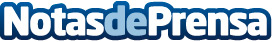 Como hacer trading de forma rentable y segura a través del copy tradingEl copy trading es un método de inversión que creció un 300% el año pasado. Cada vez más clientes utilizan esta metodología para hacer trading. Alejandro Velasco, CEO de tradingexperto.net  explica en qué consisteDatos de contacto:Alejandro Velasco919491672Nota de prensa publicada en: https://www.notasdeprensa.es/como-hacer-trading-de-forma-rentable-y-segura Categorias: Finanzas Madrid Emprendedores E-Commerce http://www.notasdeprensa.es